Весна — традиционный период очищения и уборки городского поселения Рузаевка. 25.04.2018. сотрудники МБУ «Городское хозяйство» в рамках месячника по санитарной очистке города  вышли на покраску забора по ул. Карла Маркса.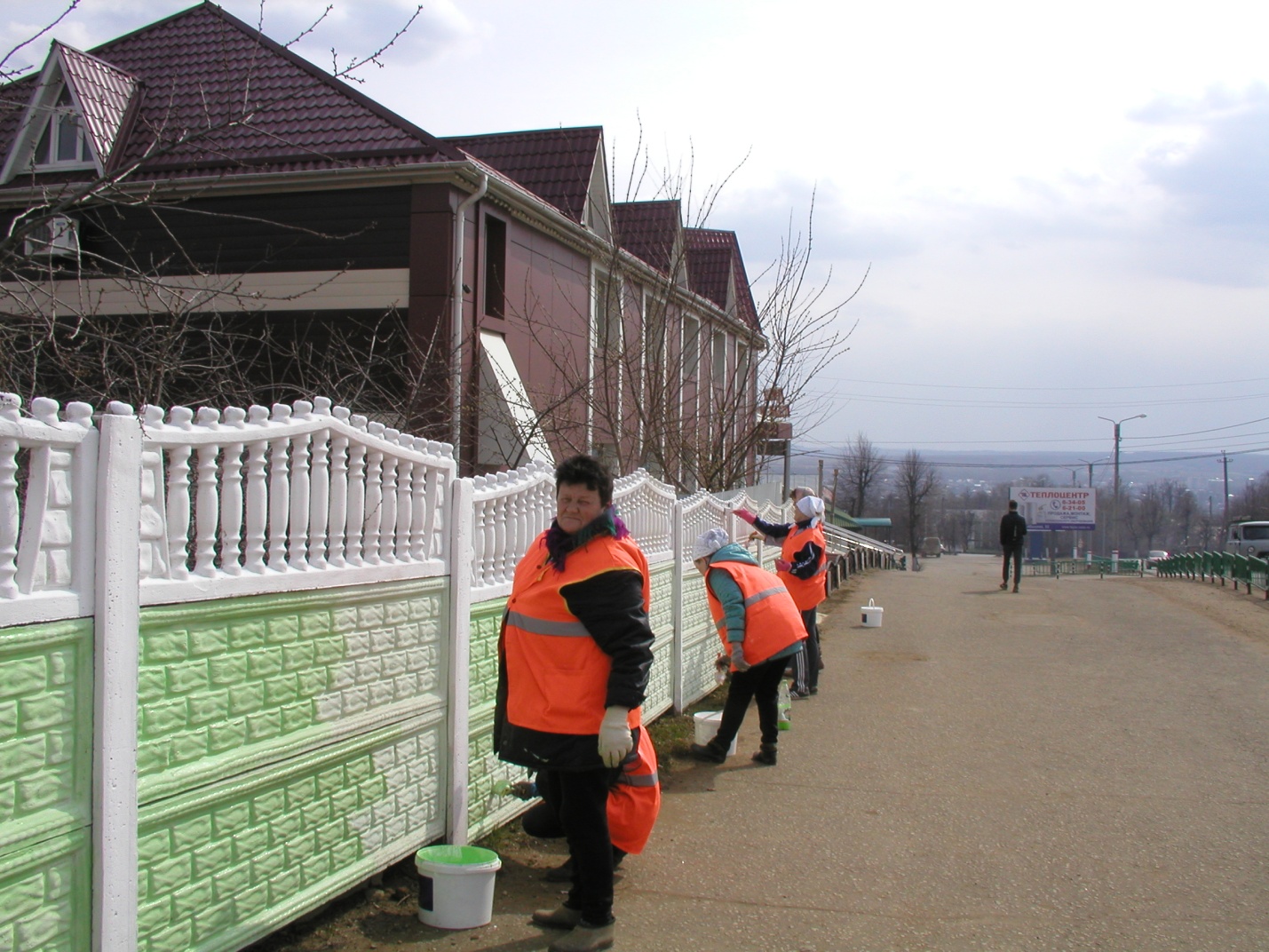 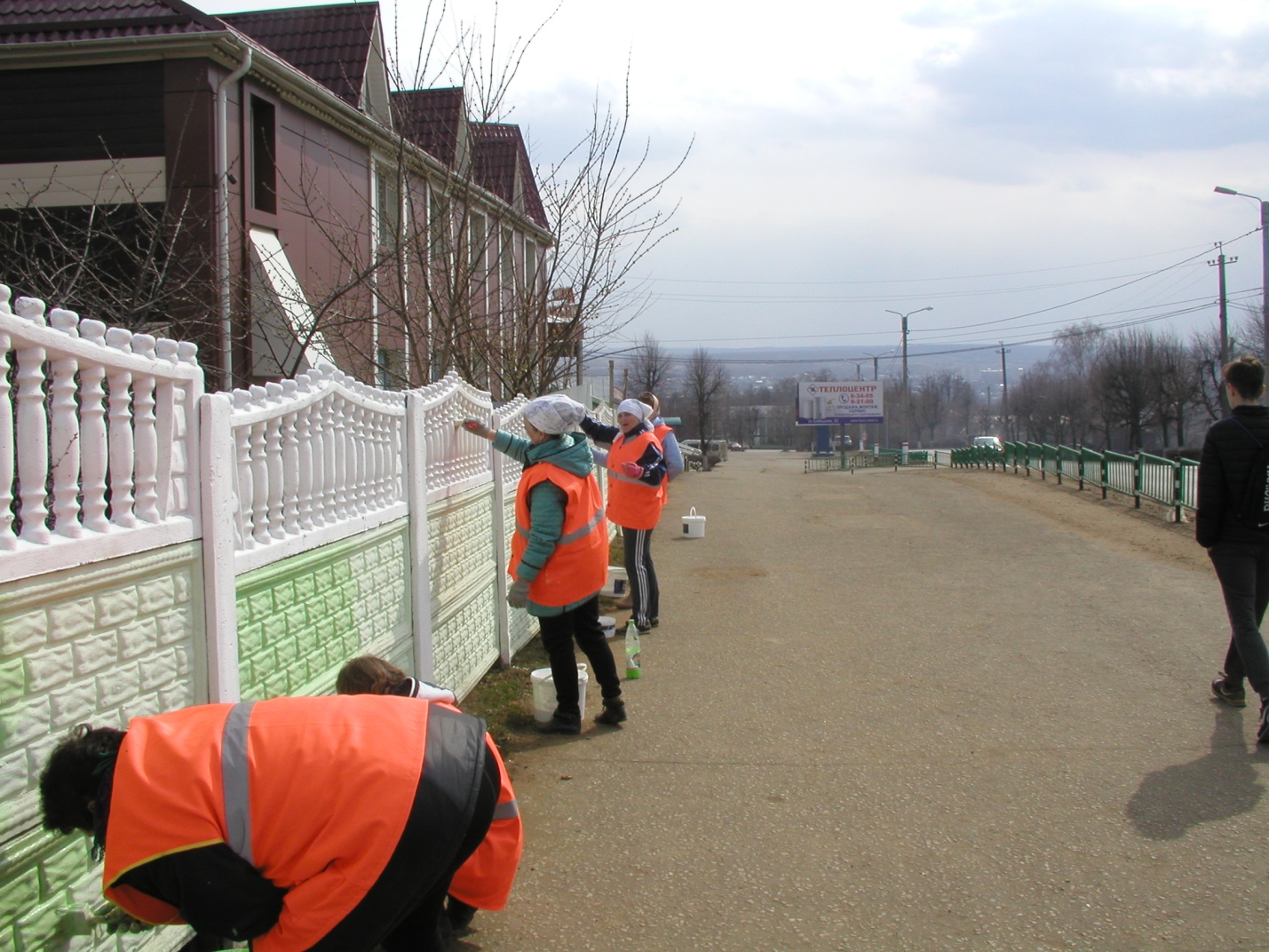 